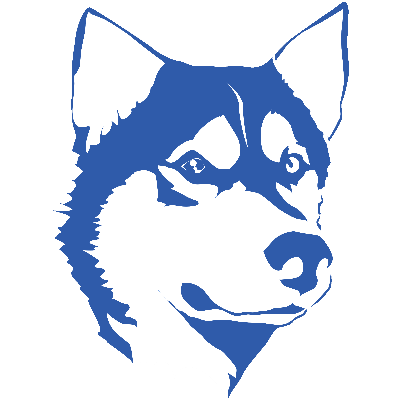 When: Tuesday, October 24Where: Highland Elementary School GymnasiumFee: Free Who: The coaches and Wrestling from Downers Grove North will run the clinic for all Highland students, boys, and girls. Why: Wrestling is a winter sport where athletes compete against kids their size. Many of the North High football players, soccer players, and cross runners also participate in wrestling. Don’t be afraid to try something new. How to register: Go www.dgparks.org and follow the links to registration, sports, and elementary school wrestling clinics.  Contact Coach McGrath with any questions!cmcgrath@csd99.org